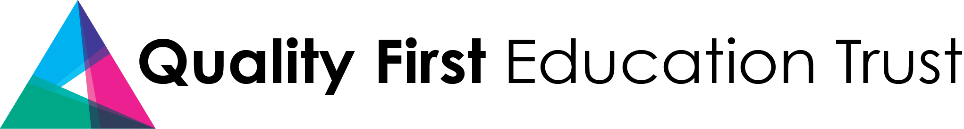 JOB DESCRIPTION AND PERSON SPECIFICATIONSENIOR ADMINISTRATOR AND HR OFFICERRole:			Senior Administrator and HR OfficerResponsible to: 	The headteacher(s) and the school business manager Location:		Belleville Primary School (Webb’s Road SW11 6PR and Meteor Street SW11 5NZ)Hours: 	Monday to Friday, 36 hours per week. 43 weeks per year (term time plus 4 weeks). Holiday is not to be taken during term time and applicants must be able to work some specified weeks in the school holidays.Grade and salary:  	Scale 5/6 point 13 to 22, £27,024 to £31,731 (actual pro rata salary range for 43 weeks is £26,168 to £30,726; this may be adjusted depending on length of service and annual leave entitlement).MAIN PURPOSE OF THE ROLE To oversee and take day-to-day responsibility for the administration of school recruitment, human resources and payroll duties, as well as general administrative support to the headteachers and their senior leadership team.  RESPONSIBILITIESThis job description may be amended at any time following discussion between the headteacher or business manager and the member of staff.PERSON SPECIFICATIONSupport to the school Senior Leadership Team (SLT)To provide administrative and organisational support to the SLT, by:Maintaining diaries, arranging appointments and caring for their visitors.Maintaining clear, effective and up-to-date filing, records and other systems.Sorting and prioritising post and dealing with telephone calls for the headteacher(s).Taking notes at meetings.Undertaking administrative tasks as required by the senior leadership team.Recruitment and vettingTo organise recruitment of school staff and volunteers, by:Acting as a contact point for applicants and recruiting managers for any vacancies.Managing the administration of the recruitment process, from advertisement to appointment. Working with the heads and trust central team to develop and maintain applicant packs, including advertisements, job descriptions, person specifications and information for all roles.Supporting interview processes, including being part of an interview panel when required.  Liaising with the trust’s HR support service to ensure all recruitment documentation and procedures are compliant with legal and HR requirements and the school/trust HR policies.Ensuring all documentation relating to recruitment is stored appropriately, including in staff files.Undertaking pre-employment checks (such as DBS, identity and qualifications), and issuing and filing documentation as required, including requesting, following up and verifying references.Maintaining the school’s Single Central Record of recruitment and vetting checks, and ensuring it is regularly monitored by relevant senior staff in line with current legislation.Taking a lead role in overseeing all elements of Safer Recruitment, as referred to in DfE legislation.Ensuring contracts are developed, checked and signed before a new employee’s start date. Personnel/Human Resources To manage the school’s Human Resources administration, with the support of the trust’s HR service, by:Developing and maintaining clear and efficient administrative processes for all HR activities and ensure these are accessible by the senior leadership team.Managing manual and computerised records and information systems, to ensure all HR and personnel information is regularly updated. Providing support on day to day HR queries and matters to staff across the school. Administering and advising, where appropriate, on complex procedures such as occupational health referrals, grievances, disciplinary and other sensitive issues, discreetly and professionally. Being responsible, with support from the business manager/director of finance, for the School Workforce Census and any personnel requirements of the School Pupil Census.Ensuring all HR related documentation is in place and distributed as appropriate, including offer letters, contracts, job descriptions.Managing all staff HR files, in line with trust procedures for HR, recruitment and data protection.Logging and maintaining staff absence data. Monitoring staff absence and support line managers in addressing absence issues, including the processing of return to work forms. Taking guidance and direction from the trust’s director of operations and the trust’s HR service provider, in relation to HR and personnel matters, processes and procedures.Payroll administration To support the trust’s payroll provider to manage the processing of all payroll duties, by:Ensuring payroll arrangements are in place before each new employee’s start date.Liaising regularly with the payroll provider, informing them in a timely manner of any contractual changes and ad-hoc variations such as unpaid leave, maternity/paternity pay, overtime etc.Supporting staff with day-to-day payroll queries. Being proactive in obtaining, following up and checking any details required for payroll. Data and reportingTo maintain, analyse and evaluate information and produce reports/data as required, by:Ensuring all staff databases (including SIMs, StaffSafe and the Single Central Record of staff vetting checks) are up-to-date and accurate, ready for checking at any time by senior staff. Completing statutory external reports and returns, such as the annual school staff census.Providing reports to the headteacher(s), local governors and the trust’s central team on staff numbers, staff absence and staff turnover, when requested. General school tasks To support the day-to-day functions of the school, and support your colleagues, by:Keeping office space tidy, professional and in good order.Keeping records (both computerised and paper based) in accordance with data retention and data protection policies, ensuring information security and confidentiality at all times. Occasional front-of-house/reception duties to support busy periods and cover absence.Contributing towards the planning and development of office systems and procedures. Supporting the training and development of other staff within the school.Ethos, behaviour and welfare To support the trust in ensuring a safe, inclusive and supportive environment, by:Sharing a commitment to the vision and aims of the trust.Valuing individuals and being supportive of colleagues.Helping to maintain high morale and confidence by setting an example of high standards and professionalism at work. Promoting the safety and well-being of all pupils and staff; understanding and undertaking the duties and responsibilities outlined in the trust’s safeguarding policy and code of conduct. Ensuring that any Child Protection, Safeguarding, Health & Safety or Data Protection issues are reported promptly to the appropriate person, in accordance with school policies. Other To undertake any other duties commensurate with the post as reasonably delegated by the headteacher(s) or the school business manager. EssentialDesiredQualificationsLiteracy: GCSE English A*-C (or equivalent) Numeracy: GCSE Maths A*-C (or equivalent)NVQ level 3 (or equivalent)Holds or is working towards an HR qualification ExperienceAdministrative experience within a busy office environment Senior level administrative experience within a busy office environment Experience of developing, managing and operating administrative systemsExperience of working in a human resources (HR)/personnel support role Experience of managing staff recruitment processesExperience of maintaining, analysing and reporting dataExperience of working within a state-funded schoolExperience of school management systems such as SIMsSkills and abilitiesGood IT and computer skills Strong interpersonal skillsExcellent attention to detailAbility to communicate effectively both orally and in writing Ability to confidently use office technology such as printers and copiersAbility to maintain data records with accuracy and confidentiality Ability to understand and follow agreed policies, procedures and systems Ability to recognise, value and build on others’ good practiceAbility to use initiative, be proactive and take responsibility for decisionsAbility to challenge own work and that of othersAbility to plan, organise and prioritiseAbility to work collaboratively with colleagues as part of a teamAbility to produce data/information/compliance reports Personal QualitiesPunctual, professional, accurate, efficient and thoroughA team player, willing to play an active role in the school and trust communityAble to contribute to the overall ethos, work and aims of the trustHigh motivation, energy and enthusiasmHigh personal standards and aspirationsPro-active approach to work Positive approach to changeManages pressure with resilience and flexibilityReliable and self-reliantEngaging and approachable Keen to train and embrace professional development opportunitiesRespectful of the principles of Equal OpportunitiesA relentless drive for improvement, excellence and equality 